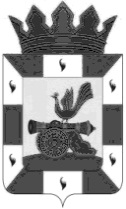 АДМИНИСТРАЦИЯ МУНИЦИПАЛЬНОГО ОБРАЗОВАНИЯ                     «СМОЛЕНСКИЙ РАЙОН» СМОЛЕНСКОЙ ОБЛАСТИП О С Т А Н О В Л Е Н И Е       Руководствуясь Федеральными  законами от 08.05.2010 года № 83-ФЗ «О внесении изменений в отдельные законодательные акты Российской Федерации в связи с совершенствованием правового положения государственных (муниципальных) учреждений, от 29.12.2012 года № 273-ФЗ «Об образовании в Российской Федерации»,АДМИНИСТРАЦИЯ МУНИЦИПАЛЬНОГО ОБРАЗОВАНИЯ                      «СМОЛЕНСКИЙ РАЙОН» СМОЛЕНСКОЙ ОБЛАСТИ ПОСТАНОВЛЯЕТ:  	1. Внести в Положение  об осуществлении функций и полномочий учредителя комитетом по образованию Администрации муниципального образования «Смоленский район» Смоленской области, утвержденное постановлением Администрации муниципального образования «Смоленский район» Смоленской области от 10.04.2015 г. № 641 следующие изменения:1.1. Абзацы 9,13,18,20,27  пункта 4  - исключить;1.2.Абзац 28 пункта 4  в следующей редакции: « - согласование оставления обучающимися, достигшими возраста пятнадцати лет, общеобразовательной организации до получения основного  общего образования и продолжение ими обучения;»;1.3.Абзац 33 пункта 4 читать в следующей редакции: « - согласование программ развития муниципальных бюджетных общеобразовательных учреждений.».2.Настоящее постановление вступает в силу с момента опубликования в газете «Сельская правда».         3.Контроль за исполнением настоящего постановления оставляю за собой.Глава муниципального образования  «Смоленский район» Смоленской области                                            О.Ю. Язева  от __________№ ________     О внесении изменений в Положение об осуществлении функций и полномочий учредителя комитетом по образованию Администрации муниципального образования «Смоленский район» Смоленской области, утвержденное постановлением Администрации муниципального образования «Смоленский район» Смоленской области от 10.04.2015 №641 